机械与汽车工程学院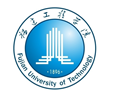 硕士研究生开题报告答辩报告地点：   机械与汽车工程学院至勤楼D1-308报告时间：   2021年12月23日  上午8：20-13:00          评审委员会主  席：练国富      教  授           福建工程学院委  员：练国富      教  授           福建工程学院郭  方      副教授           福建工程学院陈昌荣      副教授           福建工程学院黄  旭      副教授           福建工程学院冯美艳      副教授           福建工程学院秘  书：冯美艳      副教授           福建工程学院福建工程学院机械与汽车工程学院欢迎光临指导！姓名专业题目导师曾嘉怡机械激光熔覆原位复合碳化物增强镍基组织与性能研究练国富洪小蓉机械基于激光视觉传感的焊缝自动跟踪方法及系统研究黄旭玉津宇机械钛合金表面激光熔覆金刚石镍基涂层的组织与性能研究江吉彬徐伟麒机械稀土改性激光熔覆碳化钨镍基涂层组织及性能研究黄旭褚梦雅机械斜面激光熔覆数值模拟与实验研究练国富郑伟斌机械基于激光扫描的焊缝坡口三维建模与特征提取研究练国富岳琨机械激光熔覆原位合成NbC增强Ni基涂层组织及性能研究练国富何华机械基于轴对称液滴形状分析法的焊缝轮廓模型研究陈昌荣周孙盛机械导管架相贯结构坡口焊道排布及其误差修正方法研究陈昌荣翁华晶机械Q355C导管架焊接工艺与力学性能研究江吉彬阙林志机械激光熔覆AlCoCrFeNiTix高熵合金涂层组织与性能研究练国富张子旺机械导管架焊接工艺推理机制及知识库研究 江吉彬